แผนการจัดการเรียนรู้ “STEM New life New normal” 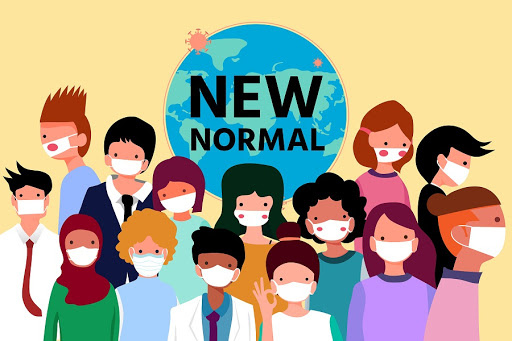 “STEM New life New normal” เนื่องจากสถานการณ์การระบาดของไวรัสโคโรนา หรือที่รู้จักกันในชื่อโควิด 19 (COVID-19) ที่ผ่านมานั้น ทำให้การดำเนินชีวิตของผู้คนเกิดการเปลี่ยนแปลง ผู้คนปรับตัวเพื่อความอยู่รอด พฤติกรรมในเรื่องสุขอนามัยจึงเปลี่ยนแปลงไปในรูปแบบใหม่ที่ต่างไปจากเดิม เราเรียกสิ่งนี้ว่า “New normal” จึงมีความสำคัญอย่างยิ่งที่จะเน้นให้ผู้เรียนมีความรู้ความเข้าใจเกี่ยวกับการปรับเปลี่ยนพฤติกรรมในการใช้ชีวิตประจำวันหลังจากการผ่านพ้นวิกฤติ ผู้สอนต้องเน้นให้ผู้เรียนเกิดความตระหนักและให้ความสำคัญในการดูแลรักษาสุขอนามัยมากยิ่งขึ้น ไม่ว่าจะเป็นสุขอนามัยของตนเอง สุขอนามัยของคนในครอบครัว รวมถึงสุขอนามัยของส่วนรวม  นอกจากนี้ผู้เรียนจะได้มีโอกาสในการแลกเปลี่ยนความคิดระหว่างกันและกันเพื่อให้ผู้เรียนได้มีความรู้ความเข้าใจมากยิ่งขึ้นและสามารนำไปปฏิบัติในชีวิตประจำวันได้อย่างถูกต้องและเหมาะสม ดังเป็นไปตามแผนการเรียนต่อไปนี้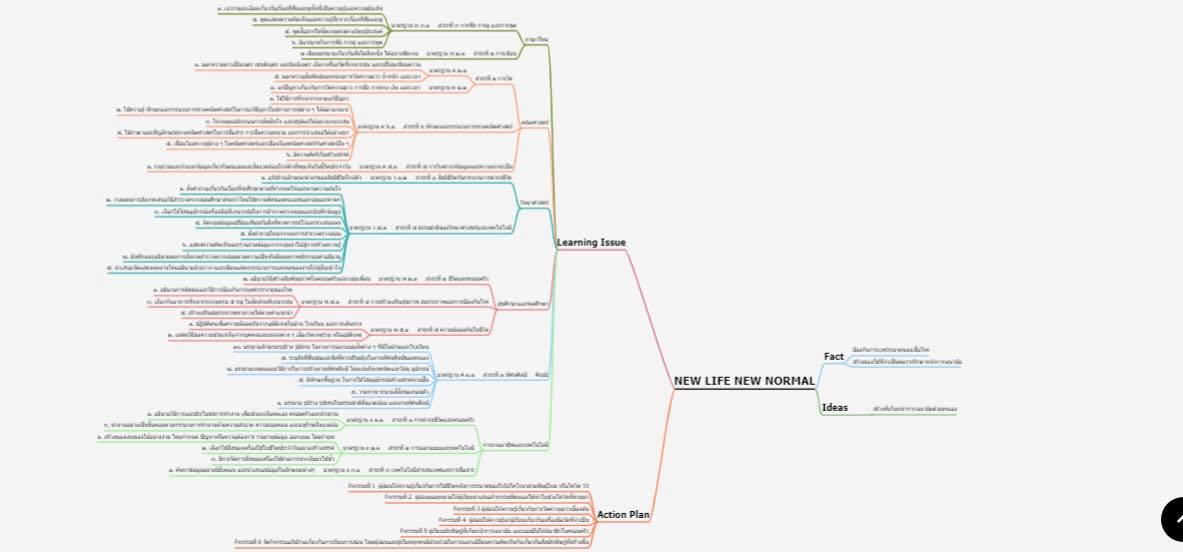 ตารางนี้แสดงถึงกระบวนการเรียนรู้ที่ผู้สอนอาจนำไปประยุกต์ใช้และประเมินผลได้ ซึ่งสามารถนำการจัดการเรียนรู้อื่นมามาประยุกต์ใช้ได้ด้วย และผู้สอนอาจหาวิธีปรับกระบวนการเรียนรู้ตามความเหมาะสมของกลุ่มผู้เรียนและสภาพแวดล้อมภายในโรงเรียนเกณฑ์การให้คะแนนนี้ได้กล่าวถึงเพียงมิติเดียวในส่วนของการให้คะแนนทั่วไปตามที่อธิบายข้างต้น นับเป็นวิธีหนึ่งที่แสดงให้เห็นว่าครูผู้สอนสามารถอธิบายและให้คะแนนตามผลงานของผู้เรียน ขอแนะนำว่าครูผู้สอนควรกำหนดระดับของความสำเร็จในมิติอื่น ๆ  ของเกณฑ์การให้คะแนนด้วยระดับชั้นประถมศึกษาปีที่ 3ระดับชั้นประถมศึกษาปีที่ 3STEM Projectคำอธิบายกิจกรรมการเรียนรู้การเรียนรู้ที่จะทำให้ผู้เรียนมีการเรียนรู้ได้อย่างต่อเนื่องหรือเรียนรู้ได้ตลอดชีวิตคือ ต้องรู้สึกมีความสุขและสนุกกับการเรียนรู้ สิ่งหนึ่งที่สามารถทำได้ในขณะที่ผู้เรียนเรียนในโรงเรียนก็คือ การที่ให้ผู้เรียนไม่รู้สึกว่ากำลังเรียนอยู่หรือต้องเรียน จำเป็นต้องท่อง ต้องรู้ เพราะต้องเอาไปสอบ แต่ให้เห็นว่าเรื่องที่กำลังเรียนเป็นการเรียนรู้และเรื่องนั้น ๆ เป็นส่วนหนึ่งของชีวิตของเขา การเชื่อมโยงจากห้องเรียนโยงไปสู่ชีวิตจริงเป็นสิ่งจำเป็นและสำคัญ หากทำได้แล้วนั้น ทุกสิ่งทุกอย่างที่กำลังเรียนรู้ก็จะอยู่ในความสนใจของผู้เรียนทั้งหมด เพราะมันเกี่ยวกับชีวิตของเขานั่นเอง อย่างกิจกรรมที่จะได้เรียนในเรื่องนี้ก็เป็นเรื่องที่เกี่ยวข้องกับตัวผู้เรียนเช่นกัน กระบวนการเรียนรู้นอกจากจะเน้นเนื้อหาที่ผู้เรียนจะต้องรู้แล้ว ยังจะชี้ให้เห็นความสำคัญของเรื่องนี้ กิจกรรมต่าง ๆ ก็จะเกี่ยวโยงกับชีวิตของผู้เรียนจริง ๆ หากเป็นแบบนี้ การเรียนรู้จะเกิดได้ต่อเนื่อง และจะต่อยอดไปสู่เรื่องอื่น ๆ ได้อีกด้วยคำอธิบายกิจกรรมการเรียนรู้การเรียนรู้ที่จะทำให้ผู้เรียนมีการเรียนรู้ได้อย่างต่อเนื่องหรือเรียนรู้ได้ตลอดชีวิตคือ ต้องรู้สึกมีความสุขและสนุกกับการเรียนรู้ สิ่งหนึ่งที่สามารถทำได้ในขณะที่ผู้เรียนเรียนในโรงเรียนก็คือ การที่ให้ผู้เรียนไม่รู้สึกว่ากำลังเรียนอยู่หรือต้องเรียน จำเป็นต้องท่อง ต้องรู้ เพราะต้องเอาไปสอบ แต่ให้เห็นว่าเรื่องที่กำลังเรียนเป็นการเรียนรู้และเรื่องนั้น ๆ เป็นส่วนหนึ่งของชีวิตของเขา การเชื่อมโยงจากห้องเรียนโยงไปสู่ชีวิตจริงเป็นสิ่งจำเป็นและสำคัญ หากทำได้แล้วนั้น ทุกสิ่งทุกอย่างที่กำลังเรียนรู้ก็จะอยู่ในความสนใจของผู้เรียนทั้งหมด เพราะมันเกี่ยวกับชีวิตของเขานั่นเอง อย่างกิจกรรมที่จะได้เรียนในเรื่องนี้ก็เป็นเรื่องที่เกี่ยวข้องกับตัวผู้เรียนเช่นกัน กระบวนการเรียนรู้นอกจากจะเน้นเนื้อหาที่ผู้เรียนจะต้องรู้แล้ว ยังจะชี้ให้เห็นความสำคัญของเรื่องนี้ กิจกรรมต่าง ๆ ก็จะเกี่ยวโยงกับชีวิตของผู้เรียนจริง ๆ หากเป็นแบบนี้ การเรียนรู้จะเกิดได้ต่อเนื่อง และจะต่อยอดไปสู่เรื่องอื่น ๆ ได้อีกด้วยคำอธิบายกิจกรรมการเรียนรู้การเรียนรู้ที่จะทำให้ผู้เรียนมีการเรียนรู้ได้อย่างต่อเนื่องหรือเรียนรู้ได้ตลอดชีวิตคือ ต้องรู้สึกมีความสุขและสนุกกับการเรียนรู้ สิ่งหนึ่งที่สามารถทำได้ในขณะที่ผู้เรียนเรียนในโรงเรียนก็คือ การที่ให้ผู้เรียนไม่รู้สึกว่ากำลังเรียนอยู่หรือต้องเรียน จำเป็นต้องท่อง ต้องรู้ เพราะต้องเอาไปสอบ แต่ให้เห็นว่าเรื่องที่กำลังเรียนเป็นการเรียนรู้และเรื่องนั้น ๆ เป็นส่วนหนึ่งของชีวิตของเขา การเชื่อมโยงจากห้องเรียนโยงไปสู่ชีวิตจริงเป็นสิ่งจำเป็นและสำคัญ หากทำได้แล้วนั้น ทุกสิ่งทุกอย่างที่กำลังเรียนรู้ก็จะอยู่ในความสนใจของผู้เรียนทั้งหมด เพราะมันเกี่ยวกับชีวิตของเขานั่นเอง อย่างกิจกรรมที่จะได้เรียนในเรื่องนี้ก็เป็นเรื่องที่เกี่ยวข้องกับตัวผู้เรียนเช่นกัน กระบวนการเรียนรู้นอกจากจะเน้นเนื้อหาที่ผู้เรียนจะต้องรู้แล้ว ยังจะชี้ให้เห็นความสำคัญของเรื่องนี้ กิจกรรมต่าง ๆ ก็จะเกี่ยวโยงกับชีวิตของผู้เรียนจริง ๆ หากเป็นแบบนี้ การเรียนรู้จะเกิดได้ต่อเนื่อง และจะต่อยอดไปสู่เรื่องอื่น ๆ ได้อีกด้วยเวลาเรียนที่แนะนำ18 คาบเรียนโดยประมาณ18 คาบเรียนโดยประมาณทักษะเฉพาะที่พึงมีทักษะทางคณิตศาสตร์เบื้องต้น ทักษะทางวิทยาศาสตร์ทักษะการออกแบบเชิงวิศวกรรมทักษะทางศิลปะการคิดวิเคราะห์ การคิดสร้างสรรค์ การคิดแก้ปัญหาการทำงานเป็นทีมทักษะทางคณิตศาสตร์เบื้องต้น ทักษะทางวิทยาศาสตร์ทักษะการออกแบบเชิงวิศวกรรมทักษะทางศิลปะการคิดวิเคราะห์ การคิดสร้างสรรค์ การคิดแก้ปัญหาการทำงานเป็นทีมเนื้อหาที่ใช้ในการประเมินวิชาภาษาไทยพูดแสดงความคิดเห็นและความรู้สึกจากเรื่องที่ฟังและดูพูดสื่อสารได้ชัดเจนตรงตามวัตถุประสงค์มีมารยาทในการฟัง การดู และการพูดวิชาวิทยาศาสตร์ แสดงความคิดเห็นและรวบรวมข้อมูลจากกลุ่มนำไปสู่การสร้างความรู้อภิปรายลักษณะต่าง ๆ ของสิ่งมีชีวิตใกล้ตัววางแผนการสังเกตเสนอวิธีสำรวจตรวจสอบศึกษาค้นคว้าโดยใช้ความคิดของตนเองของกลุ่มและคาดกวิชาการงานอาชีพและเทคโนโลยีอธิบายวิธีการและประโยชน์การทำงาน เพื่อช่วยเหลือตนเอง ครอบครัวและส่วนรวมระบุปัญหาทำงานอย่างเป็นขั้นตอนตามกระบวนการทำงานด้วยความสะอาด ความรอบคอบ และอนุรักษ์สิ่งแวดล้อมค้นหาข้อมูลอย่างมีขั้นตอน และนำเสนอข้อมูลในลักษณะต่าง ๆสร้างของเล่นของใช้อย่างง่าย โดยกำหนด ปัญหาหรือความต้องการ รวบรวมข้อมูล ออกแบบ โดยถ่ายทสร้างของเล่นของใช้อย่างง่าย โดยกำหนด ปัญหาหรือความต้องการ รวบรวมข้อมูล ออกแบบ โดยถ่ายท มีการจัดการสิ่งของเครื่องใช้ด้วยการนำกลับมาใช้ซ้ำวิชาคณิตศาสตร์ให้เหตุผลประกอบการตัดสินใจ และสรุปผลได้อย่างเหมาะสมบอกความสัมพันธ์ของหน่วยการวัดความยาว น้ำหนัก และเวลาเชื่อมโยงความรู้ต่าง ๆ ในคณิตศาสตร์และเชื่อมโยงคณิตศาสตร์กับศาสตร์อื่น ๆให้เหตุผลประกอบการตัดสินใจ และสรุปผลได้อย่างเหมาะสมวิขาศิลปะ      -     บรรยายลักษณะรูปร่าง รูปทรง ในงานการออกแบบสิ่งต่าง ๆ ที่มีในบ้านและโรงเรียน     -     บรรยายเหตุผลและวิธีการในการสร้างงานทัศนศิลป์ โดยเน้นถึงเทคนิคและวัสดุวิชาสุขศึกษาและพลศึกษาอธิบายการติดต่อและวิธีการป้องกันการแพร่กระจายของโรคสร้างเสริมสมรรถภาพทางกายได้ตามคำแนะนำเนื้อหาที่ใช้ในการประเมินวิชาภาษาไทยพูดแสดงความคิดเห็นและความรู้สึกจากเรื่องที่ฟังและดูพูดสื่อสารได้ชัดเจนตรงตามวัตถุประสงค์มีมารยาทในการฟัง การดู และการพูดวิชาวิทยาศาสตร์ แสดงความคิดเห็นและรวบรวมข้อมูลจากกลุ่มนำไปสู่การสร้างความรู้อภิปรายลักษณะต่าง ๆ ของสิ่งมีชีวิตใกล้ตัววางแผนการสังเกตเสนอวิธีสำรวจตรวจสอบศึกษาค้นคว้าโดยใช้ความคิดของตนเองของกลุ่มและคาดกวิชาการงานอาชีพและเทคโนโลยีอธิบายวิธีการและประโยชน์การทำงาน เพื่อช่วยเหลือตนเอง ครอบครัวและส่วนรวมระบุปัญหาทำงานอย่างเป็นขั้นตอนตามกระบวนการทำงานด้วยความสะอาด ความรอบคอบ และอนุรักษ์สิ่งแวดล้อมค้นหาข้อมูลอย่างมีขั้นตอน และนำเสนอข้อมูลในลักษณะต่าง ๆสร้างของเล่นของใช้อย่างง่าย โดยกำหนด ปัญหาหรือความต้องการ รวบรวมข้อมูล ออกแบบ โดยถ่ายทสร้างของเล่นของใช้อย่างง่าย โดยกำหนด ปัญหาหรือความต้องการ รวบรวมข้อมูล ออกแบบ โดยถ่ายท มีการจัดการสิ่งของเครื่องใช้ด้วยการนำกลับมาใช้ซ้ำวิชาคณิตศาสตร์ให้เหตุผลประกอบการตัดสินใจ และสรุปผลได้อย่างเหมาะสมบอกความสัมพันธ์ของหน่วยการวัดความยาว น้ำหนัก และเวลาเชื่อมโยงความรู้ต่าง ๆ ในคณิตศาสตร์และเชื่อมโยงคณิตศาสตร์กับศาสตร์อื่น ๆให้เหตุผลประกอบการตัดสินใจ และสรุปผลได้อย่างเหมาะสมวิขาศิลปะ      -     บรรยายลักษณะรูปร่าง รูปทรง ในงานการออกแบบสิ่งต่าง ๆ ที่มีในบ้านและโรงเรียน     -     บรรยายเหตุผลและวิธีการในการสร้างงานทัศนศิลป์ โดยเน้นถึงเทคนิคและวัสดุวิชาสุขศึกษาและพลศึกษาอธิบายการติดต่อและวิธีการป้องกันการแพร่กระจายของโรคสร้างเสริมสมรรถภาพทางกายได้ตามคำแนะนำเนื้อหาที่ใช้ในการประเมินวิชาภาษาไทยพูดแสดงความคิดเห็นและความรู้สึกจากเรื่องที่ฟังและดูพูดสื่อสารได้ชัดเจนตรงตามวัตถุประสงค์มีมารยาทในการฟัง การดู และการพูดวิชาวิทยาศาสตร์ แสดงความคิดเห็นและรวบรวมข้อมูลจากกลุ่มนำไปสู่การสร้างความรู้อภิปรายลักษณะต่าง ๆ ของสิ่งมีชีวิตใกล้ตัววางแผนการสังเกตเสนอวิธีสำรวจตรวจสอบศึกษาค้นคว้าโดยใช้ความคิดของตนเองของกลุ่มและคาดกวิชาการงานอาชีพและเทคโนโลยีอธิบายวิธีการและประโยชน์การทำงาน เพื่อช่วยเหลือตนเอง ครอบครัวและส่วนรวมระบุปัญหาทำงานอย่างเป็นขั้นตอนตามกระบวนการทำงานด้วยความสะอาด ความรอบคอบ และอนุรักษ์สิ่งแวดล้อมค้นหาข้อมูลอย่างมีขั้นตอน และนำเสนอข้อมูลในลักษณะต่าง ๆสร้างของเล่นของใช้อย่างง่าย โดยกำหนด ปัญหาหรือความต้องการ รวบรวมข้อมูล ออกแบบ โดยถ่ายทสร้างของเล่นของใช้อย่างง่าย โดยกำหนด ปัญหาหรือความต้องการ รวบรวมข้อมูล ออกแบบ โดยถ่ายท มีการจัดการสิ่งของเครื่องใช้ด้วยการนำกลับมาใช้ซ้ำวิชาคณิตศาสตร์ให้เหตุผลประกอบการตัดสินใจ และสรุปผลได้อย่างเหมาะสมบอกความสัมพันธ์ของหน่วยการวัดความยาว น้ำหนัก และเวลาเชื่อมโยงความรู้ต่าง ๆ ในคณิตศาสตร์และเชื่อมโยงคณิตศาสตร์กับศาสตร์อื่น ๆให้เหตุผลประกอบการตัดสินใจ และสรุปผลได้อย่างเหมาะสมวิขาศิลปะ      -     บรรยายลักษณะรูปร่าง รูปทรง ในงานการออกแบบสิ่งต่าง ๆ ที่มีในบ้านและโรงเรียน     -     บรรยายเหตุผลและวิธีการในการสร้างงานทัศนศิลป์ โดยเน้นถึงเทคนิคและวัสดุวิชาสุขศึกษาและพลศึกษาอธิบายการติดต่อและวิธีการป้องกันการแพร่กระจายของโรคสร้างเสริมสมรรถภาพทางกายได้ตามคำแนะนำจุดประสงค์การเรียนรู้ด้านความรู้อธิบายเกี่ยวกับสิ่งมีชีวิตอธิบายและใช้เหตุผลเชิงตรรกะในการแก้ไขปัญหาการอธิบายงาน การคาดผลลัพธ์ จากปัญหาอย่างง่ายเข้าใจและอธิบายวิธีการและขั้นตอนที่ใช้ดำเนินการค้นคว้าหาความรู้ทางวิทยาศาสตร์เข้าใจถึงความหลากหลายของการแสดงจำนวนและการใช้จำนวนในชีวิตจริงเข้าใจถึงผลที่เกิดขึ้นจากการดำเนินการของจำนวนและความสัมพันธ์ระหว่างการดำเนินการต่างๆ และสามารถใช้การดำเนินการในการแก้ปัญหาเข้าใจและใช้วิธีการทางสถิติและความรู้เกี่ยวกับความน่าจะเป็นในการวิเคราะห์ข้อมูล ในการคาดการณ์ได้อย่างสมเหตุสมผลประกอบกับการตัดสินใจและแก้ปัญหาเข้าใจถึงอัตราส่วน สัดส่วน ร้อยละ และสามารถนำไปใช้ในการแก้โจทย์ปัญหาที่พบในชีวิตจริงได้หลากหลายเข้าใจเกี่ยวกับการคาดคะเนขนาด พื้นที่ และปริมาตร เป็นการบอกค่าประมาณโดยไม่ได้วัดจริง โดยใช้วิธีการคาดคะเนในรูปแบบต่าง ๆ ตามความเหมาะสมเข้าใจถึงการนำเสนอข้อมูลในรูปแผนภูมิรูปวงกลม เป็นการนำเสนอข้อมูลที่เป็นปริมาณให้ชัดเจน น่าสนใจ และสามารถเปรียบเทียบข้อมูลให้เห็นเป็นรูปธรรมดูง่ายขึ้นเข้าใจถึงเทคโนโลยีที่นำมาใช้ในออกแบบและการทำงานต่าง ๆด้านทักษะ/กระบวนการใช้ความรู้ ทักษะ และกระบวนการทางคณิตศาสตร์ในการแก้ปัญหาในสถานการณ์ต่าง ๆ ได้อย่างเหมาะสมใช้ความรู้ ทักษะ และกระบวนการทางวิทยาศาสตร์ในการแก้ปัญหาในสถานการณ์ต่าง ๆ ได้อย่างเหมาะสมใช้ความรู้ ทักษะ และกระบวนการออกแบบเชิงวิศวกรรมในการแก้ปัญหาสถานการณ์ต่าง ๆ ได้อย่างเหมาะสมให้เหตุผลประกอบการตัดสินใจและสรุปผลได้อย่างเหมาะสมใช้ภาษาและสัญลักษณ์ทางคณิตศาสตร์ในการสื่อสาร สื่อความหมาย และการนำเสนอได้อย่างถูกต้องเชื่อมโยงความรู้ต่าง ๆ ในคณิตศาสตร์กับศาสตร์อื่น ๆมีความคิดริเริ่มสร้างสรรค์ในการแก้ปัญหาและสร้างสรรค์ผลงานใช้เทคโนโลยีมาเป็นเครื่องมือแก้ปัญหาในสถานการณ์ต่าง ๆ ได้อย่างเหมาะสมมีทักษะในการทำงานเป็นทีมมีทักษะการคิดด้านคุณลักษณะมีความรับผิดชอบมีความสนใจใฝ่เรียนรู้มีความรอบคอบมีระเบียบวินัยมีการทำงานอย่างเป็นระบบตระหนักในคุณค่าของวิชา STEM (วิทยาศาสตร์ เทคโนโลยี วิศวกรรมศาสตร์ คณิตศาสตร์)มีเจตคติที่ดีต่อวิชา STEM (วิทยาศาสตร์ เทคโนโลยี วิศวกรรมศาสตร์ คณิตศาสตร์)ด้านความรู้อธิบายเกี่ยวกับสิ่งมีชีวิตอธิบายและใช้เหตุผลเชิงตรรกะในการแก้ไขปัญหาการอธิบายงาน การคาดผลลัพธ์ จากปัญหาอย่างง่ายเข้าใจและอธิบายวิธีการและขั้นตอนที่ใช้ดำเนินการค้นคว้าหาความรู้ทางวิทยาศาสตร์เข้าใจถึงความหลากหลายของการแสดงจำนวนและการใช้จำนวนในชีวิตจริงเข้าใจถึงผลที่เกิดขึ้นจากการดำเนินการของจำนวนและความสัมพันธ์ระหว่างการดำเนินการต่างๆ และสามารถใช้การดำเนินการในการแก้ปัญหาเข้าใจและใช้วิธีการทางสถิติและความรู้เกี่ยวกับความน่าจะเป็นในการวิเคราะห์ข้อมูล ในการคาดการณ์ได้อย่างสมเหตุสมผลประกอบกับการตัดสินใจและแก้ปัญหาเข้าใจถึงอัตราส่วน สัดส่วน ร้อยละ และสามารถนำไปใช้ในการแก้โจทย์ปัญหาที่พบในชีวิตจริงได้หลากหลายเข้าใจเกี่ยวกับการคาดคะเนขนาด พื้นที่ และปริมาตร เป็นการบอกค่าประมาณโดยไม่ได้วัดจริง โดยใช้วิธีการคาดคะเนในรูปแบบต่าง ๆ ตามความเหมาะสมเข้าใจถึงการนำเสนอข้อมูลในรูปแผนภูมิรูปวงกลม เป็นการนำเสนอข้อมูลที่เป็นปริมาณให้ชัดเจน น่าสนใจ และสามารถเปรียบเทียบข้อมูลให้เห็นเป็นรูปธรรมดูง่ายขึ้นเข้าใจถึงเทคโนโลยีที่นำมาใช้ในออกแบบและการทำงานต่าง ๆด้านทักษะ/กระบวนการใช้ความรู้ ทักษะ และกระบวนการทางคณิตศาสตร์ในการแก้ปัญหาในสถานการณ์ต่าง ๆ ได้อย่างเหมาะสมใช้ความรู้ ทักษะ และกระบวนการทางวิทยาศาสตร์ในการแก้ปัญหาในสถานการณ์ต่าง ๆ ได้อย่างเหมาะสมใช้ความรู้ ทักษะ และกระบวนการออกแบบเชิงวิศวกรรมในการแก้ปัญหาสถานการณ์ต่าง ๆ ได้อย่างเหมาะสมให้เหตุผลประกอบการตัดสินใจและสรุปผลได้อย่างเหมาะสมใช้ภาษาและสัญลักษณ์ทางคณิตศาสตร์ในการสื่อสาร สื่อความหมาย และการนำเสนอได้อย่างถูกต้องเชื่อมโยงความรู้ต่าง ๆ ในคณิตศาสตร์กับศาสตร์อื่น ๆมีความคิดริเริ่มสร้างสรรค์ในการแก้ปัญหาและสร้างสรรค์ผลงานใช้เทคโนโลยีมาเป็นเครื่องมือแก้ปัญหาในสถานการณ์ต่าง ๆ ได้อย่างเหมาะสมมีทักษะในการทำงานเป็นทีมมีทักษะการคิดด้านคุณลักษณะมีความรับผิดชอบมีความสนใจใฝ่เรียนรู้มีความรอบคอบมีระเบียบวินัยมีการทำงานอย่างเป็นระบบตระหนักในคุณค่าของวิชา STEM (วิทยาศาสตร์ เทคโนโลยี วิศวกรรมศาสตร์ คณิตศาสตร์)มีเจตคติที่ดีต่อวิชา STEM (วิทยาศาสตร์ เทคโนโลยี วิศวกรรมศาสตร์ คณิตศาสตร์)เกณฑ์การประเมินคุณภาพของแนวคิดจากการคิดสะท้อนกลับและการอภิปรายกระบวนการคิดจากการถามคำถามและการให้เหตุผลในการตอบความคิดเห็นร่วมและความคิดเห็นเดิมที่สะท้อนให้เห็นจากผลงานในห้องเรียนการคิดวิเคราะห์โจทย์อย่างมีเหตุผลเป็นขั้นเป็นตอนการคิดสร้างสรรค์ผลงานจากการคิดคำถามและกิจกรรมการเรียนรู้คุณภาพของแนวคิดจากการคิดสะท้อนกลับและการอภิปรายกระบวนการคิดจากการถามคำถามและการให้เหตุผลในการตอบความคิดเห็นร่วมและความคิดเห็นเดิมที่สะท้อนให้เห็นจากผลงานในห้องเรียนการคิดวิเคราะห์โจทย์อย่างมีเหตุผลเป็นขั้นเป็นตอนการคิดสร้างสรรค์ผลงานจากการคิดคำถามและกิจกรรมการเรียนรู้ความเชื่อมโยงต่อหลักสูตรใช้ภาษาและสัญลักษณ์ทางคณิตศาสตร์ในการสื่อสาร สื่อความหมายและการนำเสนอได้อย่างชัดเจนใช้วิธีการที่หลากหลายในการแก้ไขปัญหาใช้ความรู้ ทักษะและกระบวนการทางคณิตศาสตร์ได้อย่างเหมาะสม ใช้เทคโนโลยีในการแก้ปัญหาได้อย่างเหมาะสม ให้เหตุผลประกอบการตัดสินใจและสรุปผลได้อย่างเหมาะสมสามารถเรียนรู้และเข้าใจในการตั้งคำถาม รวมทั้งการสืบค้นทางกระบวนการทางวิทยาศาสตร์สามารถกำหนดเรื่องที่สนใจศึกษาค้นคว้าและแนวทางการศึกษาที่ถูกต้องตามหลักการทางวิทยาศาสตร์สามารถตั้งสมมติฐานที่ดีในการตั้งคำถาม เพื่อการทดลองและตรวจสอบสมมุติฐานรู้จักตัวแปรต่าง ๆ ที่เกี่ยวข้องกับการทดลองเข้าใจการสร้างแบบจำลองหรือรูปแบบเพื่ออธิบายผลหรือแสดงผลการทดลองสามารถนำแนวคิดและกระบวนการทางวิทยาศาสตร์ไปประยุกต์ใช้มีความคิดริเริ่มสร้างสรรค์  มีความสามารถในการอธิบาย ชี้แจง แปลความ ตีความ การประยุกต์ดัดแปลงและนำไปใช้ มีมุมมองที่หลากหลาย ให้ความสำคัญและใส่ใจในความรู้สึกของผู้อื่น รู้จักตนเองมีความสามารถในการสื่อสาร การคิด การแก้ปัญหา การใช้ทักษะชีวิตและการใช้เทคโนโลยีใช้ภาษาและสัญลักษณ์ทางคณิตศาสตร์ในการสื่อสาร สื่อความหมายและการนำเสนอได้อย่างชัดเจนใช้วิธีการที่หลากหลายในการแก้ไขปัญหาใช้ความรู้ ทักษะและกระบวนการทางคณิตศาสตร์ได้อย่างเหมาะสม ใช้เทคโนโลยีในการแก้ปัญหาได้อย่างเหมาะสม ให้เหตุผลประกอบการตัดสินใจและสรุปผลได้อย่างเหมาะสมสามารถเรียนรู้และเข้าใจในการตั้งคำถาม รวมทั้งการสืบค้นทางกระบวนการทางวิทยาศาสตร์สามารถกำหนดเรื่องที่สนใจศึกษาค้นคว้าและแนวทางการศึกษาที่ถูกต้องตามหลักการทางวิทยาศาสตร์สามารถตั้งสมมติฐานที่ดีในการตั้งคำถาม เพื่อการทดลองและตรวจสอบสมมุติฐานรู้จักตัวแปรต่าง ๆ ที่เกี่ยวข้องกับการทดลองเข้าใจการสร้างแบบจำลองหรือรูปแบบเพื่ออธิบายผลหรือแสดงผลการทดลองสามารถนำแนวคิดและกระบวนการทางวิทยาศาสตร์ไปประยุกต์ใช้มีความคิดริเริ่มสร้างสรรค์  มีความสามารถในการอธิบาย ชี้แจง แปลความ ตีความ การประยุกต์ดัดแปลงและนำไปใช้ มีมุมมองที่หลากหลาย ให้ความสำคัญและใส่ใจในความรู้สึกของผู้อื่น รู้จักตนเองมีความสามารถในการสื่อสาร การคิด การแก้ปัญหา การใช้ทักษะชีวิตและการใช้เทคโนโลยีความเชื่อมโยงต่อวิชาอื่น ๆ ที่เกี่ยวข้องกันศักยภาพการสร้างผลงาน และนำเสนอด้วยเทคโนโลยีหรือ Application เชื่อมโยงกับการทำงานด้านศิลปะ การออกแบบและการคิดสร้างสรรค์เชื่อมโยงการอ่าน วิเคราะห์ ตีความ ด้วยศาสตร์ของวิชาภาษาไทยศักยภาพการใช้ภาษาในการนำเสนอผลงาน หรือการนำเสนอด้วยภาษาต่างประเทศศักยภาพการสร้างผลงาน และนำเสนอด้วยเทคโนโลยีหรือ Application เชื่อมโยงกับการทำงานด้านศิลปะ การออกแบบและการคิดสร้างสรรค์เชื่อมโยงการอ่าน วิเคราะห์ ตีความ ด้วยศาสตร์ของวิชาภาษาไทยศักยภาพการใช้ภาษาในการนำเสนอผลงาน หรือการนำเสนอด้วยภาษาต่างประเทศเว็บไซต์และสื่อสิ่งพิมพ์อื่น ๆhttp://www.baterk.com/post08236441017139?fbclid=IwAR0CdNvif9j3pxdAgwAGHPqP8bNf292-No5vxYgVB8SD8QpiCKX8sHOlNzYhttp://www.baterk.com/post08236441017139?fbclid=IwAR0CdNvif9j3pxdAgwAGHPqP8bNf292-No5vxYgVB8SD8QpiCKX8sHOlNzYhttp://www.baterk.com/post08236441017139?fbclid=IwAR0CdNvif9j3pxdAgwAGHPqP8bNf292-No5vxYgVB8SD8QpiCKX8sHOlNzYเครื่องมือและอุปกรณ์การเรียนรู้เครื่องมือและอุปกรณ์การเรียนรู้แฟ้มพลาสติกใสแบบอ่อนมีดคัตเตอร์ไม้บรรทัดกรรไกรปากกา markerแฟ้มพลาสติกใสแบบอ่อนมีดคัตเตอร์ไม้บรรทัดกรรไกรปากกา markerแฟ้มพลาสติกใสแบบอ่อนมีดคัตเตอร์ไม้บรรทัดกรรไกรปากกา markerขั้นที่ระยะเวลาบทบาทของผู้สอนและผู้เรียนโอกาสหรือสิ่งที่นำมาใช้ประเมินผล1ชั่วโมงที่1-3กิจกรรมที่ 1 ชีวิตใหม่ New normalผู้สอนให้ความรู้เกี่ยวกับการใช้ชีวิตหลังการระบาดของไวรัสโคโรนาสายพันธุ์ใหม่ หรือโควิด 19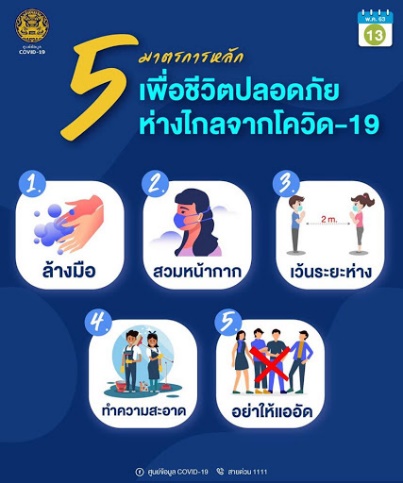 ผู้สอนเริ่มต้นเข้าสู่บทเรียนโดยการให้ความรู้แก่ผู้เรียนเกี่ยวกับพฤติกรรมการใช้ชีวิตแบบNew normal 1.ให้ผู้เรียนทำความรู้จักกับนิยามของคำว่า New normal2.ผู้สอนยกตัวอย่างพฤติกรรมการใช้ชีวิตแบบ New normal โดยอาจจะยกตัวอย่างเป็นมาตรการหลักๆ แล้วจึงค่อยให้ความรู้เจาะลึกลงไปทีละมาตรการ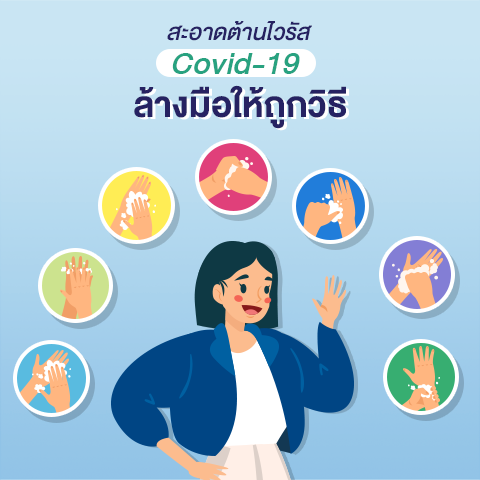 ผู้สอนให้ความรู้แก่ผู้เรียนเกี่ยวกับมาตรการที่ 1 ในหัวข้อเรื่องการล้างมืออย่างไรให้ถูกวิธี  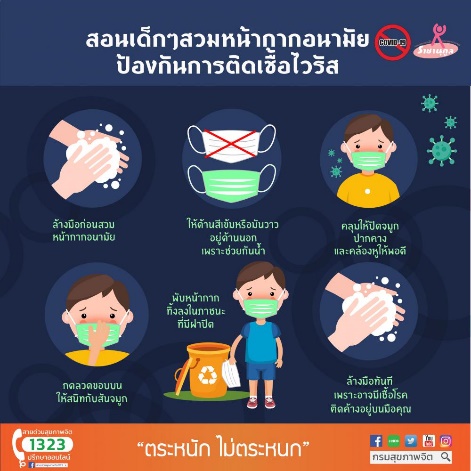 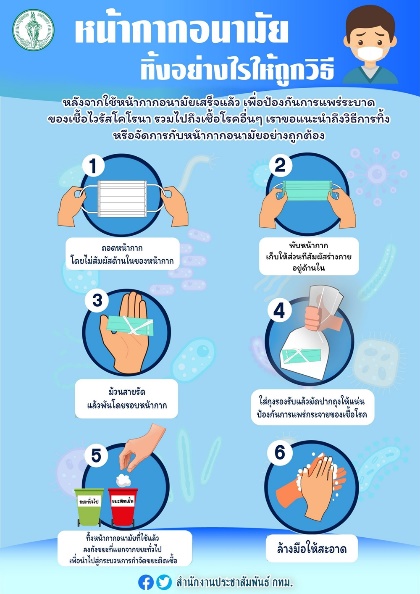 ผู้สอนให้ความรู้แก่ผู้เรียนเกี่ยวกับมาตรการที่ 2 ในเรื่องของการสวมหน้ากากอนามัยอย่างถูกวิธี  (อาจเพิ่มเติมเนื้อหาเกี่ยวกับการทิ้งหน้ากากอนามัยอย่างไรให้ถูกวิธีเข้ามา)  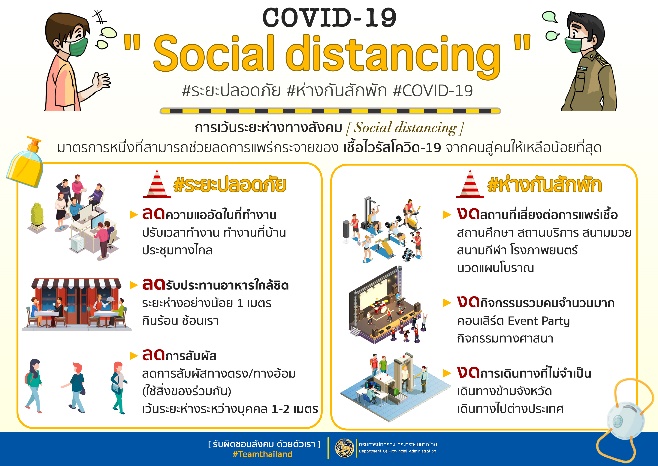 ผู้สอนให้ความรู้แก่ผู้เรียนเกี่ยวกับมาตรการที่ 3 ในเรื่องการรักษาระยะห่าง (Social distancing) 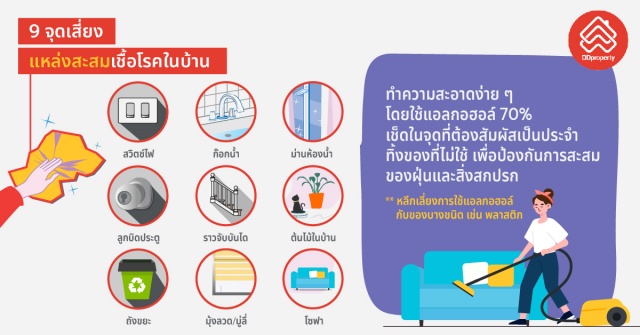 ผู้สอนให้ความรู้แก่ผู้เรียนเกี่ยวกับมาตรการที่ 4 ในเรื่องการทำความสะอาดอย่างถูกวิธีโดยผู้สอนอาจยกตัวอย่างการทำความสะอาดร่างกาย และการทำความสะอาดข้าวของเครื่องใช้ภายในบ้าน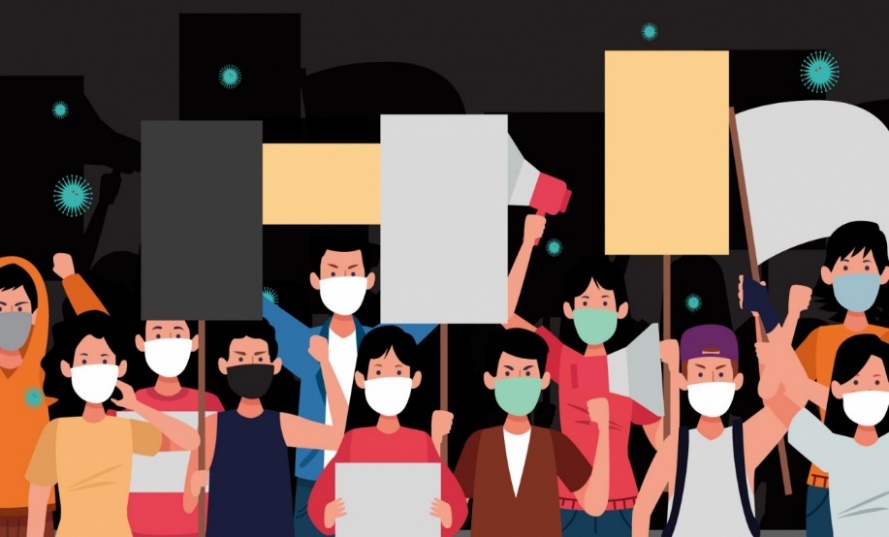   ผู้สอนให้ความรู้แก่ผู้เรียนเกี่ยวกับมาตรการที่ 5 เรื่องการอยู่ในสถานที่แออัด อาจยกตัวอย่างสถานการณ์ต่าง ๆ เช่น การไปคอนเสิร์ต การเดินตลาดนัด เป็นต้น และอธิบายให้เข้าใจเกี่ยวกับผลเสียของสถานการณ์นั้น ๆ จัดกิจกรรมให้ผู้เรียนมีส่วนร่วมในการเรียนการสอน 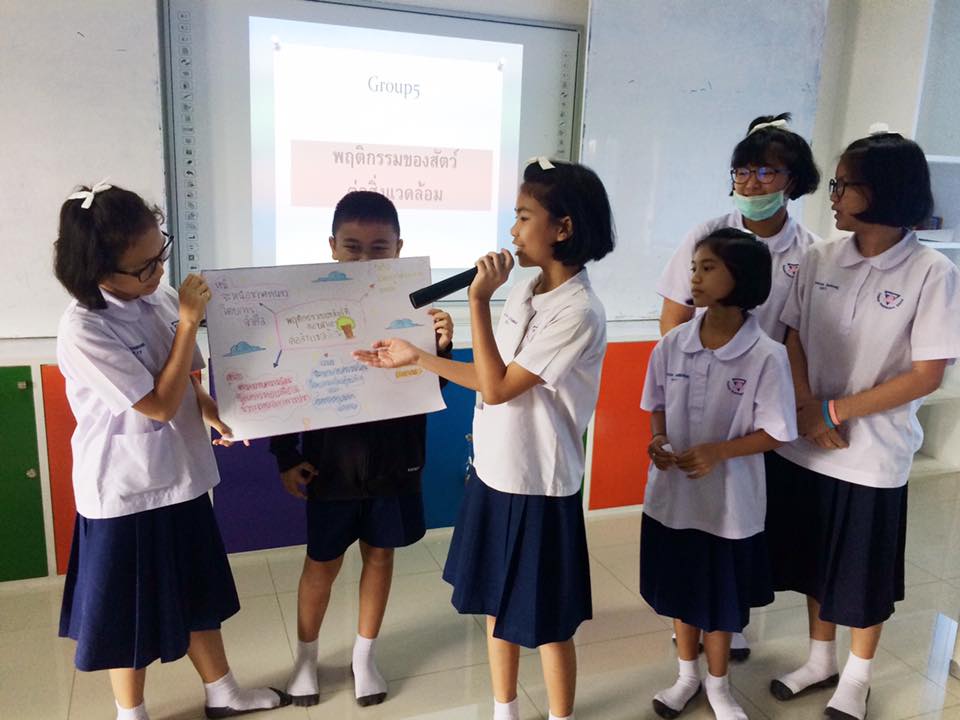 เพิ่มทักษะในการพูดอภิปรายหน้าชั้นเรียนเปิดโอกาสให้ผู้เรียนมีส่วนร่วมในการเรียนการสอน ผู้สอนอาจให้ผู้เรียนจับกลุ่มแลกเปลี่ยนความคิดเห็นระหว่างกัน เกี่ยวกับพฤติกรรมชีวิตที่เปลี่ยนไปหลังการระบาดของไวรัสโคโรนาสายพันธุ์ใหม่ หรือโควิด 19 โดยอาจจะให้ผู้เรียนอิงจากมาตรการหลักๆที่ผู้สอนได้ยกตัวอย่างไปข้างต้น และออกมานำเสนองานหน้าชั้นเรียนกระบวนความคิดสร้างสรรค์ในการทำงาน การคิดอย่างเป็นระบบและเป็นขั้นตอนการทำงานร่วมกับผู้อื่นทักษะในการพูด และการนำเสนองานต่อหน้าสาธารณชนทักษะในการแลกเปลี่ยนเรียนรู้ร่วมกันภายในกลุ่ม และนอกกลุ่มขั้นที่ระยะเวลาบทบาทของผู้สอนและผู้เรียนโอกาสหรือสิ่งที่นำมาใช้ประเมินผล2ชั่วโมงที่4-6กิจกรรมที่ 2 กิจกรรมที่ทำได้ในช่วงโควิดผู้สอนมอบหมายให้ผู้เรียนนำเสนอกิจกรรมที่ตนเองได้ทำในช่วงโควิดที่ผ่านมา โดยให้หัวข้อว่า อยู่บ้าน ต้านโควิด พิชิตความสุข 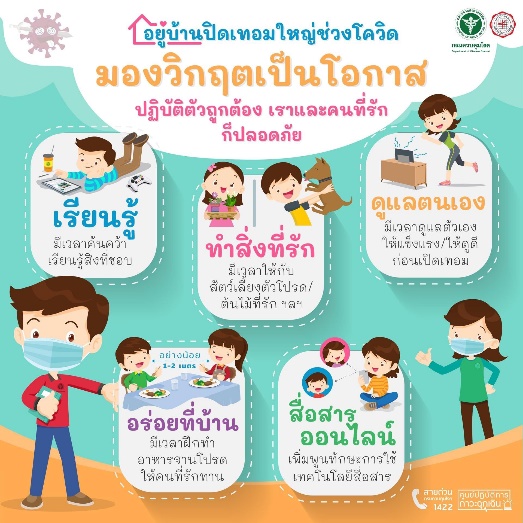 ให้ผู้เรียนนำเสนอโดยการถ่ายภาพหรือนำผลงานที่ตนเองทำมานำเสนอให้เพื่อนๆในห้องฟัง และกล่าวถึงประโยชน์ที่ได้จากการทำกิจกรรมนี้โดยผู้สอนยกตัวอย่างให้เด็กเกิดความเข้าใจมากยิ่งขึ้น เช่น เด็กชายบอย ฝึกทำขนมบราวนี่กับคุณแม่โดยเรียนรู้ผ่านทาง YouTube และนำไปขายทางออนไลน์เพื่อเป็นค่าขนมในช่วงโควิด เด็กชายบอยก็อาจจะนำรูปที่โพสขายขนมบราวนี่ หรืออาจนำขนมบราวนี่ที่เหลือมาให้เพื่อนๆในห้องได้ชม ความกล้าแสดงออก ทักษะการพูด ทักษะการนำเสนองานต่อหน้าสาธารณชนทักษะในการแลกเปลี่ยนเรียนรู้ร่วมกับผู้อื่นความกล้าแสดงความคิดเห็นของตนเองอย่างมีเหตุผลและเปิดใจรับฟังความคิดเห็นของผู้อื่นการคิดวิเคราะห์และสรุปข้อมูลอย่างมีเหตุผลการแสดงออกอย่างสร้างสรรค์และการแก้ไขสถานการณ์เฉพาะหน้าขั้นที่ระยะเวลาบทบาทของผู้สอนและผู้เรียนโอกาสหรือสิ่งที่นำมาใช้ประเมินผล3ชั่วโมงที่7-9กิจกรรมที่ 3 การวัดความยาว-ผู้สอนให้ความรู้เกี่ยวกับการวัดความยาวเบื้องต้น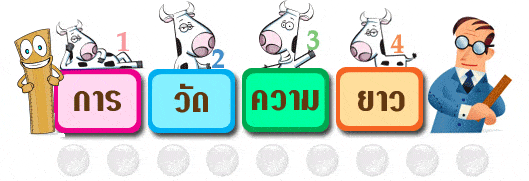 1.ผู้สอนอธิบายให้ผู้เรียนเข้าใจความหมายของการวัดความยาวการวัดความยาวหรือความสูงของสิ่งใดๆ เป็นการวัดระยะจากปลายข้างหนึ่ง ไปยังปลายอีกข้างหนึ่งของสิ่งนั้นๆการวัดระยะทางระหว่างตำแหน่งสองตำแหน่ง ทำได้โดยวัดความยาวตามเส้นทางที่กำหนดจากตำแหน่งหนึ่งไปยังอีกตำแหน่งหนึ่ง-ผู้สอนให้ความรู้เกี่ยวกับหน่วยการวัดความยาวหน่วยการวัดความยาวมาตรฐาน ได้แก่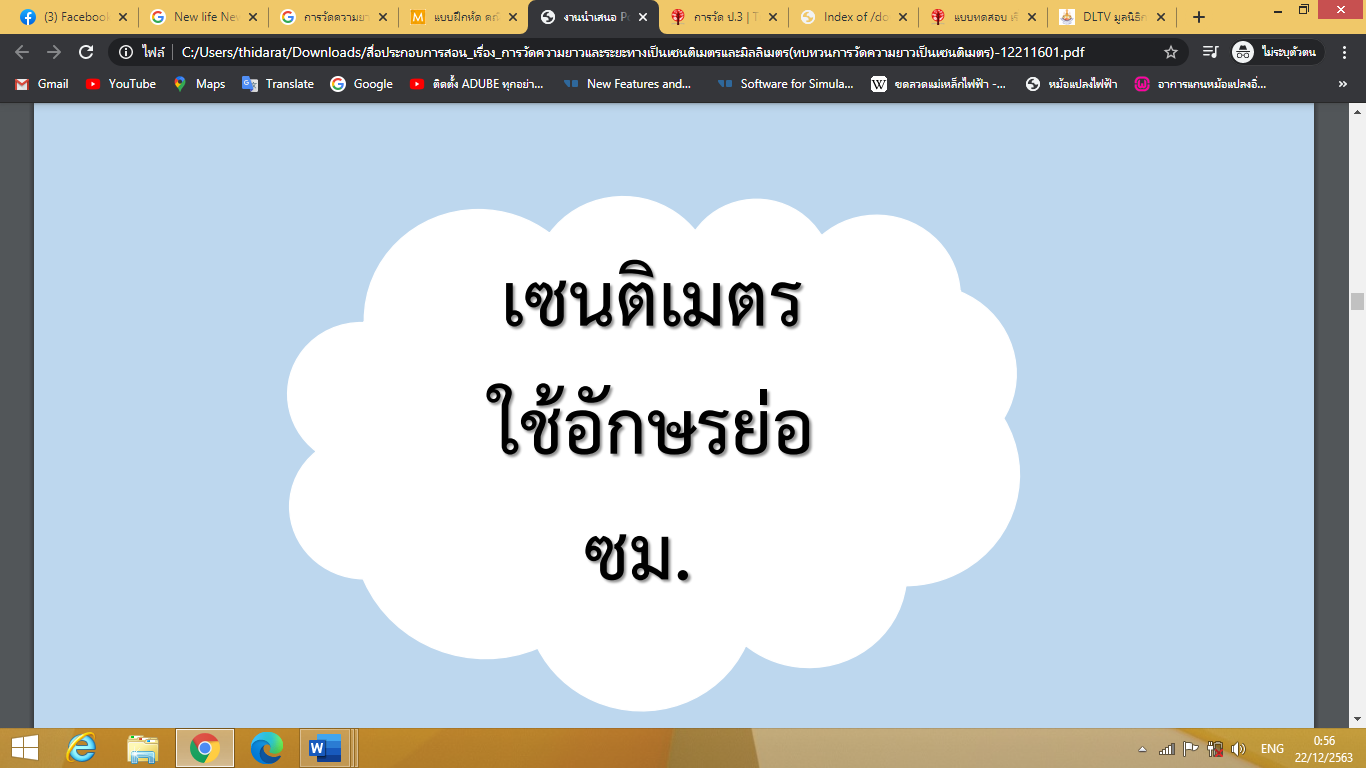 1.หน่วยเซนติเมตร ใช้อักษรย่อ ซม.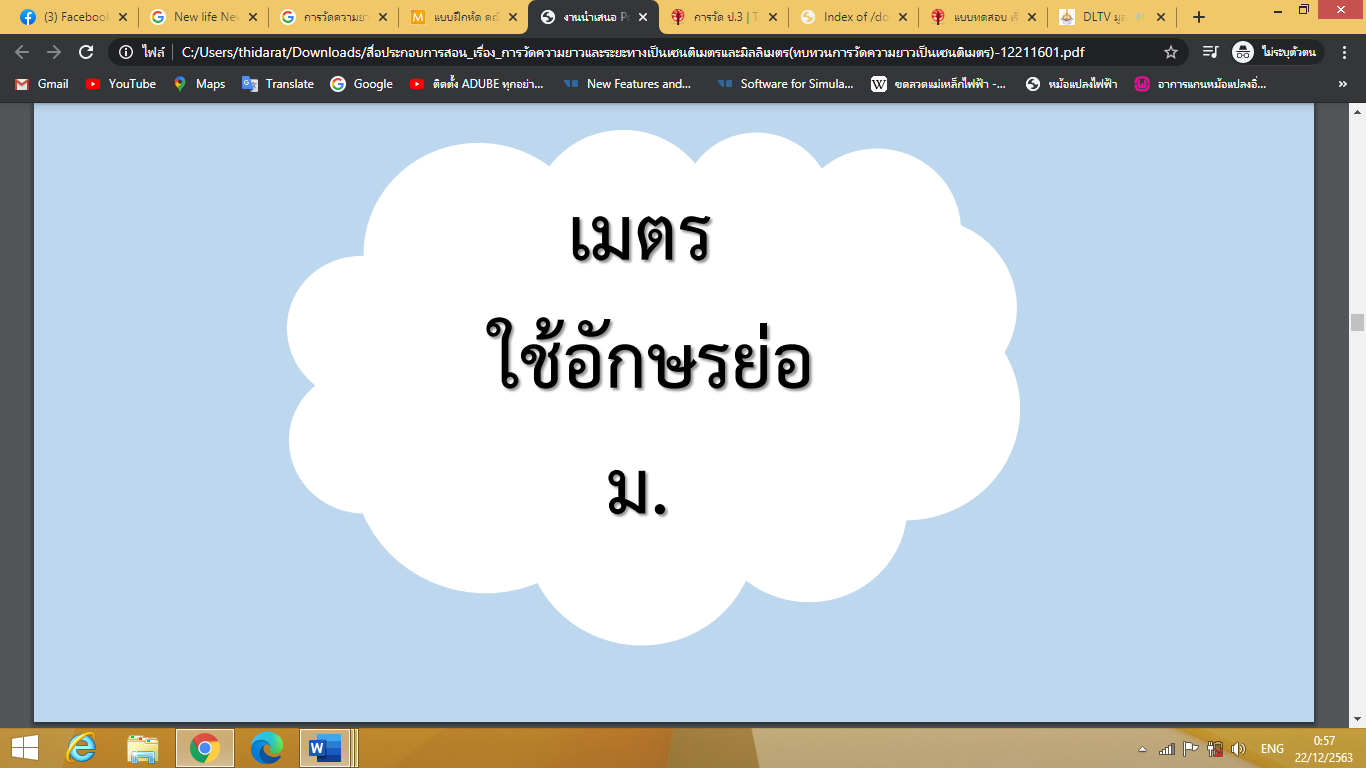 2.หน่วยเมตร ใช้อักษรย่อ ม.เมื่อผู้เรียนรู้จักหน่วยมาตรฐานแล้วนั้น ลำดับต่อไปผู้สอนให้ความรู้เกี่ยวกับความสัมพันธ์ระหว่างหน่วยเมตร เซนติเมตร และมิลลิเมตร ดังต่อไปนี้1 เซนติเมตร เท่ากับ 10 มิลลิเมตร และ 1 เมตร เท่ากับ 100 เซนติเมตรเพื่อความเข้าใจมากยิ่งขึ้น ผู้สอนอาจตั้งคำถามให้นักเรียนช่วยกันตอบ เช่น 2 เมตรกับอีก 15 เซนติเมตร มีค่าเท่ากับกี่มิลิเมตร เป็นต้นกระบวนความคิดสร้างสรรค์ในการทำงาน การวางแผนและลงมือปฏิบัติงานตาม กระบวนการทางวิทยาศาสตร์การคิดอย่างเป็นระบบและเป็นขั้นตอนการคิดวิเคราะห์และสรุปข้อมูลอย่างมีเหตุผลความกล้าแสดงความคิดเห็นของตนเองอย่างมีเหตุผลและเปิดใจรับฟังความคิดเห็นของผู้อื่นกระบวนการคิดจากการถามคำถามและการให้เหตุผลในการตอบการตอบคำถามอย่างมีเหตุผล/วิธีคิดในการได้มาซึ่งคำตอบการแลกเปลี่ยนเรียนรู้ร่วมกันการแสดงออกอย่างสร้างสรรค์และการแก้ไขสถานการณ์เฉพาะหน้าทักษะในการพูด และการนำเสนองานต่อหน้าสาธารณชนขั้นที่ระยะเวลาบทบาทของผู้สอนและผู้เรียนโอกาสหรือสิ่งที่นำมาใช้ประเมินผล4ชั่วโมงที่10-12กิจกรรมที่ 4  เครื่องมือการวัดมีอะไรบ้างน๊า?ผู้สอนให้ความรู้แก่ผู้เรียนเกี่ยวกับเครื่องมือวัดที่จำเป็นในบทเรียนนี้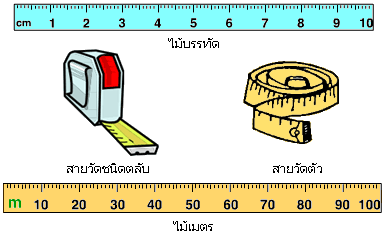 ผู้สอนให้ผู้เรียนมีส่วนร่วมในการเรียนการสอน โดยการให้ผู้เรียนยกตัวอย่างเครื่องมือวัดที่พบเห็นในห้องเรียนและภายในบ้าน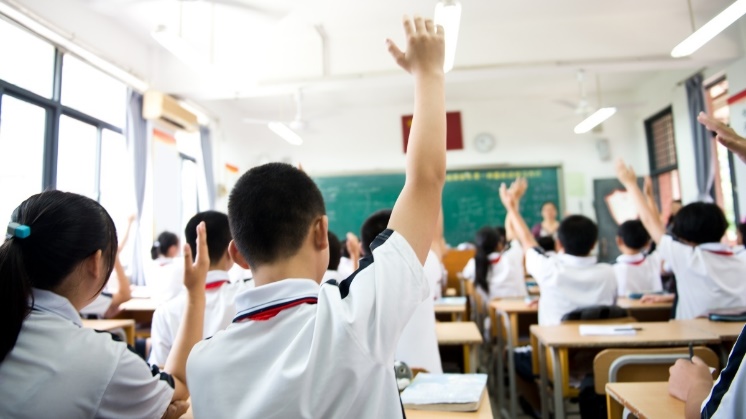 เพิ่มทักษะในการกล้าแสดงออกผู้สอนอธิบายให้ผู้เรียนเข้าใจว่าเครื่องมือวัดแต่ละประเภทมีการใช้งานต่างกันอย่างไร เครื่องมือวัดแต่ละประเภทเหมาะสมในการใช้วัดสิ่งไหนบ้าง ผู้สอนใช้วิธีการถามให้ผู้เรียนตอบ โดยยกตัวอย่างสิ่งที่ใกล้ตัวเด็ก ดังต่อไปนี้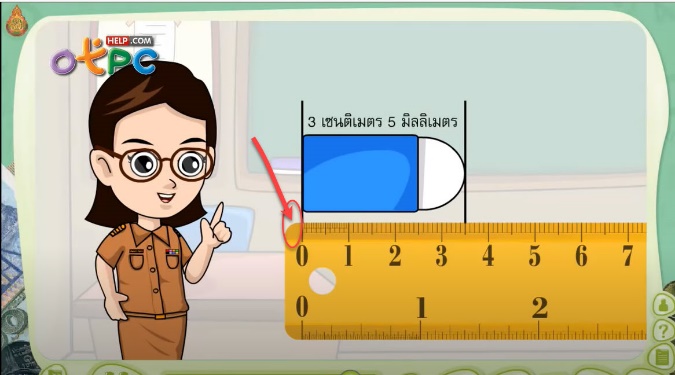 ไม้บรรทัด : ผู้สอนยกตัวอย่าง ดินสอ ยางลบ กระดานดำจากนั้นผู้สอนถามผู้เรียนว่าไม้บรรทัดใช้วัดสิ่งใดได้บ้าง และเน้นย้ำผู้เรียนอีกครั้งอีกครั้งว่าไม้บรรทัดนั้นเหมาะสำหรับวัดสิ่งที่ไม่ยาวมากนัก              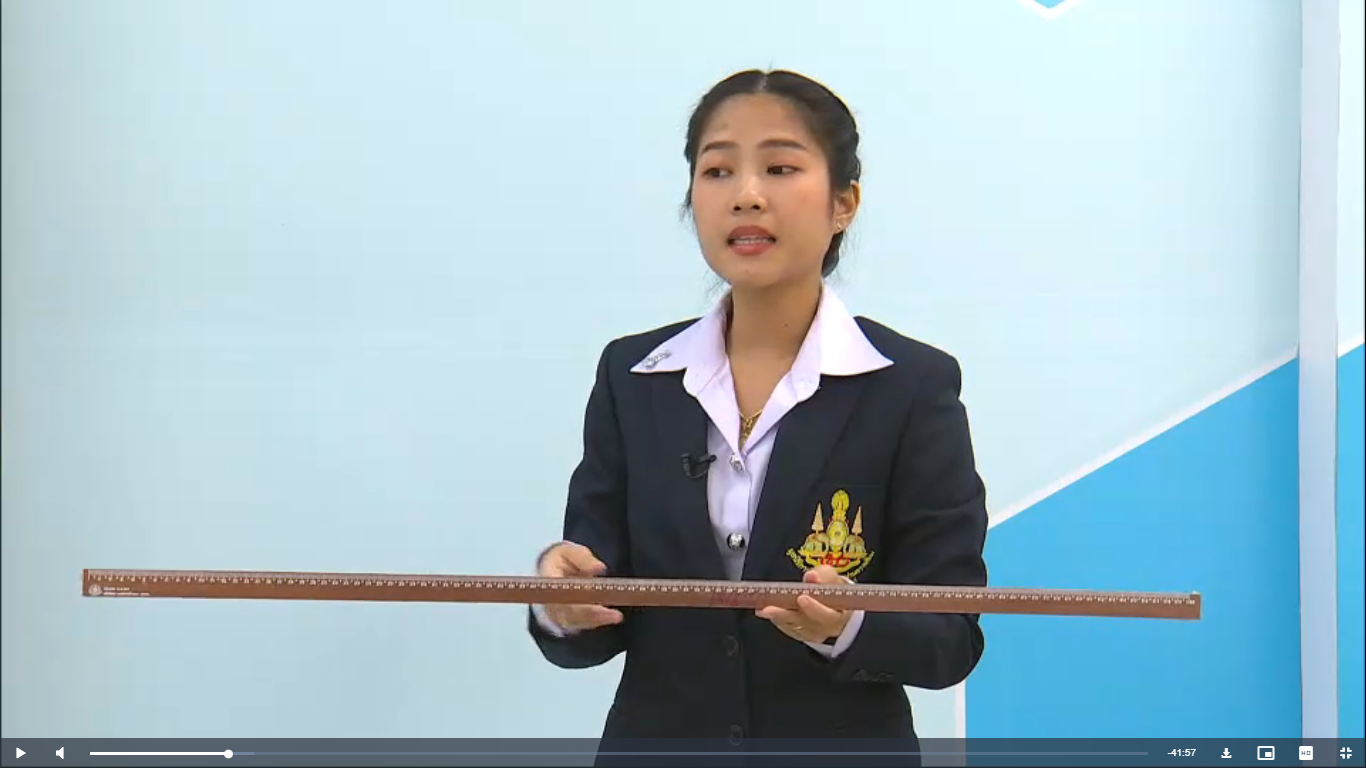 ไม้เมตร : เริ่มจากการอธิบายให้ผู้เรียนทราบว่าไม้เมตรนั้นคือไม้ที่มีขนาดความยาวเพียง 1 เมตรเท่านั้นจึงเหมาะสำหรับวัดสิ่งที่มีความยาวไม่เกินนี้ เช่น โต๊ะ เก้าอี้ เป็นต้นผู้สอนยกตัวอย่างให้ผู้เรียนเกิดกระบวนการคิดมากยิ่งขึ้น โดยการนำไม้เมตรไปวัดกระดานดำ หากกระดานดำมีความยาวเกิน 1 เมตร ก็ให้ผู้เรียนตอบคำถามว่าเหมาะสมหรือไม่ อย่างไร และจะใช้วิธีการใดในการแก้ปัญหาในเบื้องต้น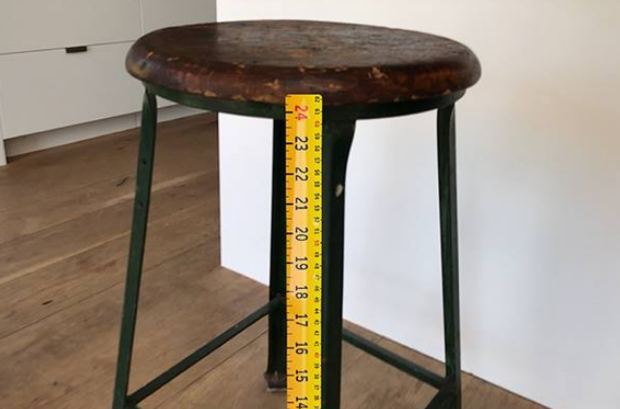  สายวัดชนิดตลับ : ให้ผู้เรียนยกตัวอย่างว่าเคยพบเห็นการใช้สายวัดชนิดนี้ที่ไหน และใช้ทำอะไรบ้าง และเน้นย้ำผู้เรียนอีกครั้งอีกครั้งว่าสายวัดชนิดนี้เหมาะกับการใช้งานอย่างไร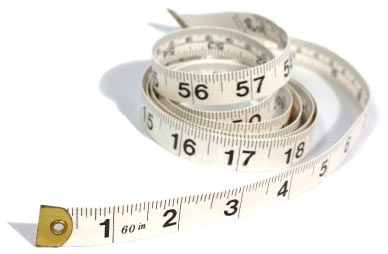 สายวัดตัว : อาจใช้วิธีการถามตอบเช่นเดิม จากนั้นผู้สอนอาจจะสาธิตการใช้งาน เช่น นำมาวัดรอบเอวตนเอง เพื่อให้ผู้เรียนเห็นภาพชัดเจนและจดจำได้ดียิ่งขึ้น สุดท้ายผู้สอนเน้นย้ำผู้เรียนอีกครั้งอีกครั้งว่าเครื่องมือวัดชนิดนี้เหมาะกับการใช้งานอย่างไรกระบวนความคิดสร้างสรรค์ในการทำงาน การวางแผนและลงมือปฏิบัติงานตาม กระบวนการทางวิทยาศาสตร์การคิดอย่างเป็นระบบและเป็นขั้นตอนการคิดวิเคราะห์และสรุปข้อมูลอย่างมีเหตุผลความกล้าแสดงความคิดเห็นของตนเองอย่างมีเหตุผลและเปิดใจรับฟังความคิดเห็นของผู้อื่นกระบวนการคิดจากการถามคำถามและการให้เหตุผลในการตอบการตอบคำถามอย่างมีเหตุผล/วิธีคิดในการได้มาซึ่งคำตอบการแลกเปลี่ยนเรียนรู้ร่วมกันการแสดงออกอย่างสร้างสรรค์และการแก้ไขสถานการณ์เฉพาะหน้าการฟังอย่างลึกซึ้ง (สติ)ขั้นที่ระยะเวลาบทบาทของผู้สอนและผู้เรียนโอกาสหรือสิ่งที่นำมาใช้ประเมินผล5ชั่วโมงที่13-15กิจกรรมที่ 5 ที่เก็บหน้ากาก DIY By หนูๆผู้สอนมอบหมายงานให้ผู้เรียนประดิษฐ์ที่เก็บหน้ากากอนามัย และแบ่งปันให้สมาชิกในครอบครัวได้ใช้งานด้วยจากสถานการณ์ปัจจุบันที่เราต่างสวมใส่หน้ากากอนามัยกันในชีวิตประจำวัน ในระหว่างวันก็ต้องมีจังหวะที่จำเป็นต้องถอดหน้ากากอนามัยออก เช่น ระหว่างทานอาหาร พบว่ามีผู้คนจำนวนไม่น้อยที่ไม่รู้จักวิธีการดูแลรักษาหน้ากากอนามัย บางรายก็นำมาไว้ใต้คาง บางรายพับเก็บไว้ในกระเป๋ากางเกงซึ่งนั้นเป็นวิธีที่ไม่ถูกต้อง นอกจากจะทำลายให้หน้ากากอนามัยเสียรูปทรงแล้วนั้นยังเป็นการเพิ่มเชื้อโรคแก่ตัวเราอีกด้วย จึงมีความสำคัญมากที่เราจะสร้างอุปกรณ์นี้ขึ้นมาใช้ในชีวิตประจำวันวัสดุอุปกรณ์ที่ใช้สามารถหาได้ทั่วไป และราคาไม่แพง ซึ่งมีดังต่อไปนี้แฟ้มพลาสติกใสแบบอ่อนมีดคัตเตอร์ไม้บรรทัดกรรไกรปากกา markerขั้นตอนการทำที่เก็บหน้ากากอนามัย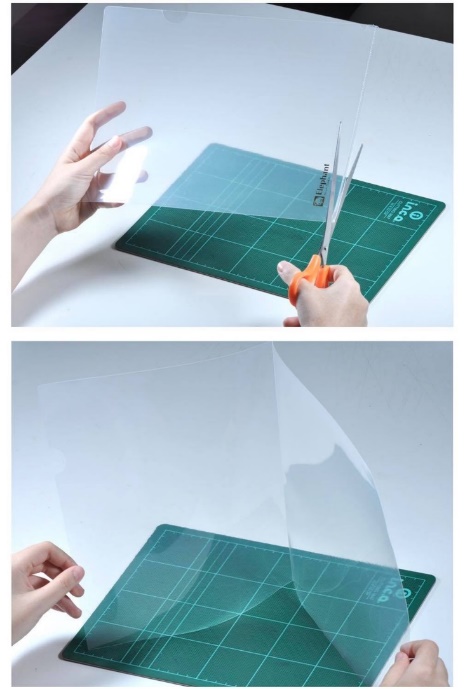 1.ตัดแฟ้มด้านที่ติดกันออก เพื่อให้กางแฟ้มออกได้เป็นแผ่นใหญ่ดังรูป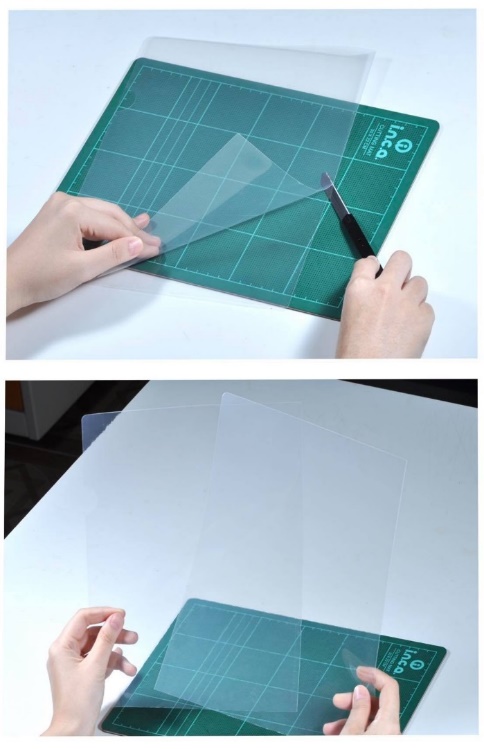 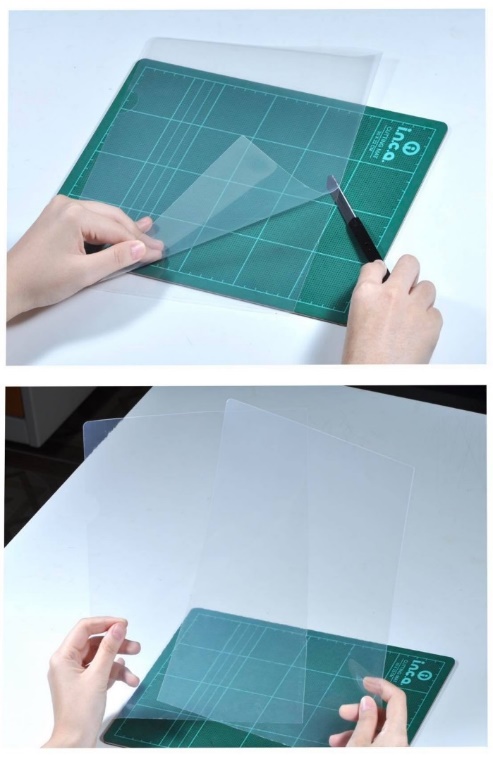 2.	กรีดบริเวณสันแฟ้ม(ส่วนที่ติดกัน) เพื่อแยกพลาสติกออกเป็น 2 แผ่น ดังรูปขวามือ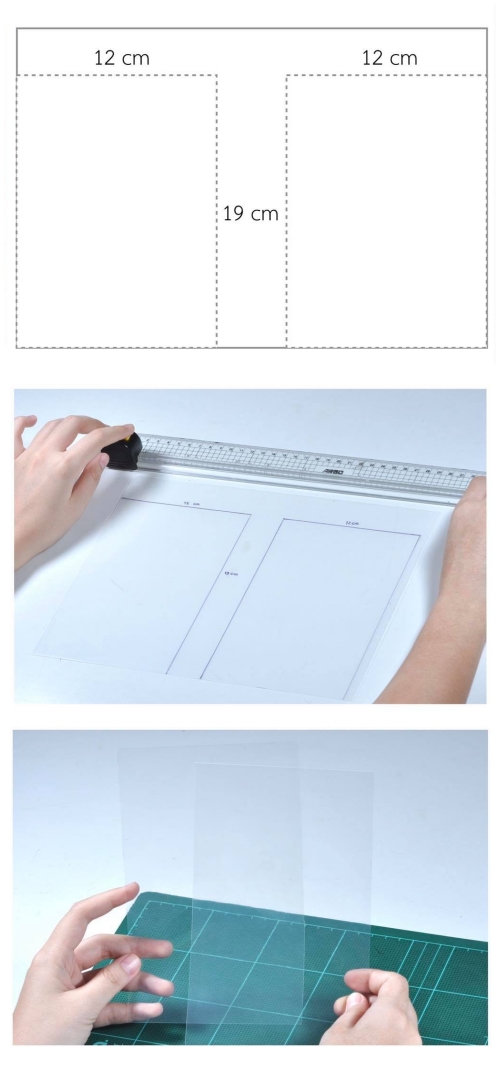 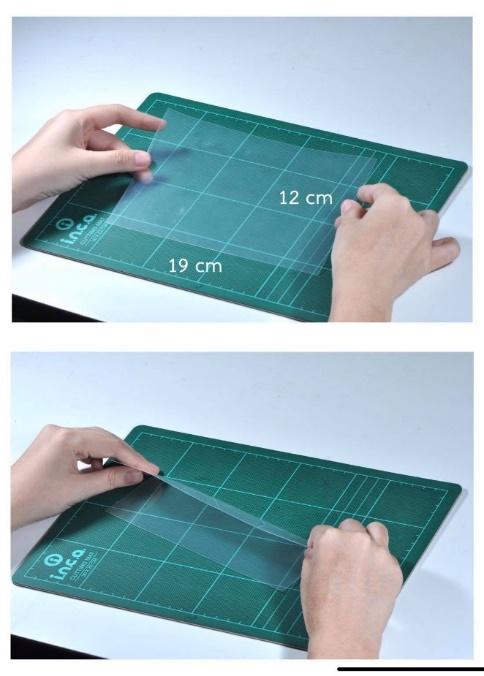 3.	ใช้ไม้บรรทัดวัดขนาดให้ได้ความกว้าง 12 เซนติเมตร และ ความยาว19 เซนติเมตร แล้วใช้มีดคัตเตอร์ตัดตามขนาดที่วัดไว้(ถ้าใช้แผ่นใสขนาดใหญ่สามารถตัดได้หลายๆชิ้น) 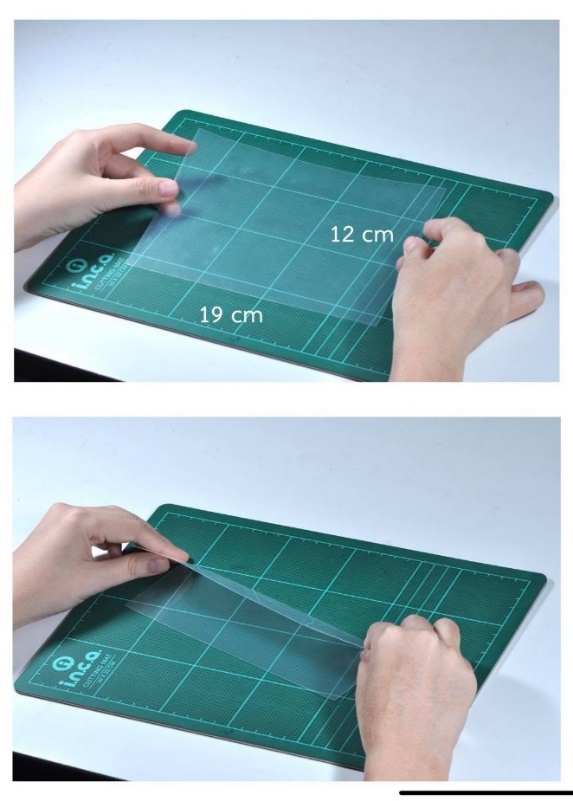 4.	พับครึ่งตามแนวยาวแล้วใช้สันกรรไกรหรือมีดคัตเตอร์ย้ำขอบเพื่อให้อยู่ทรงมากขึ้น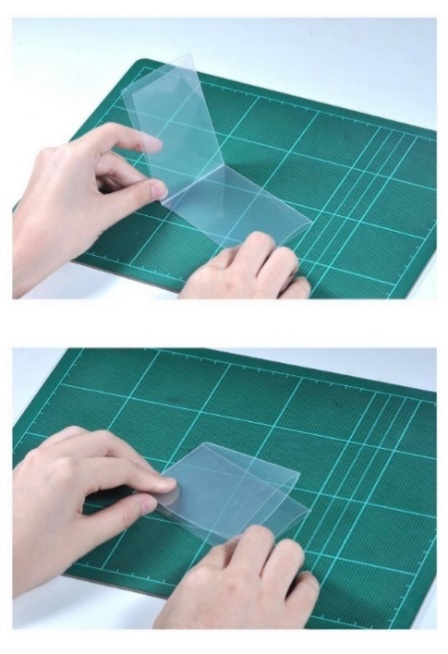 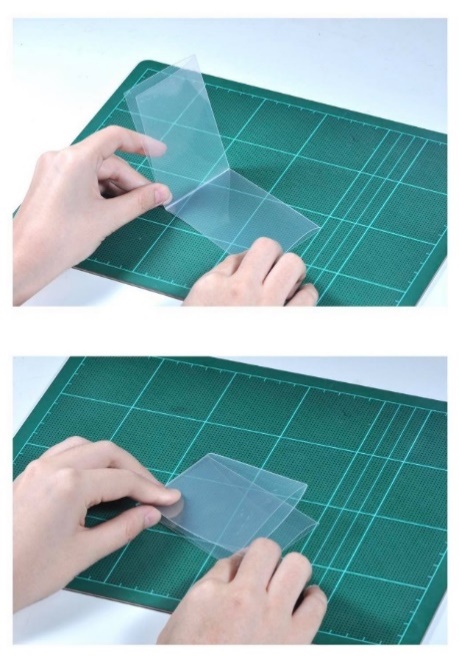 5.	พับครึ่งอีกครั้ง จะได้ตามรูปล่าง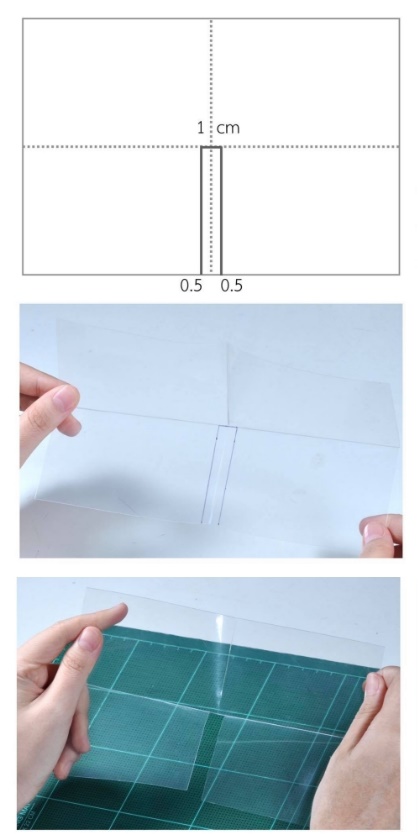 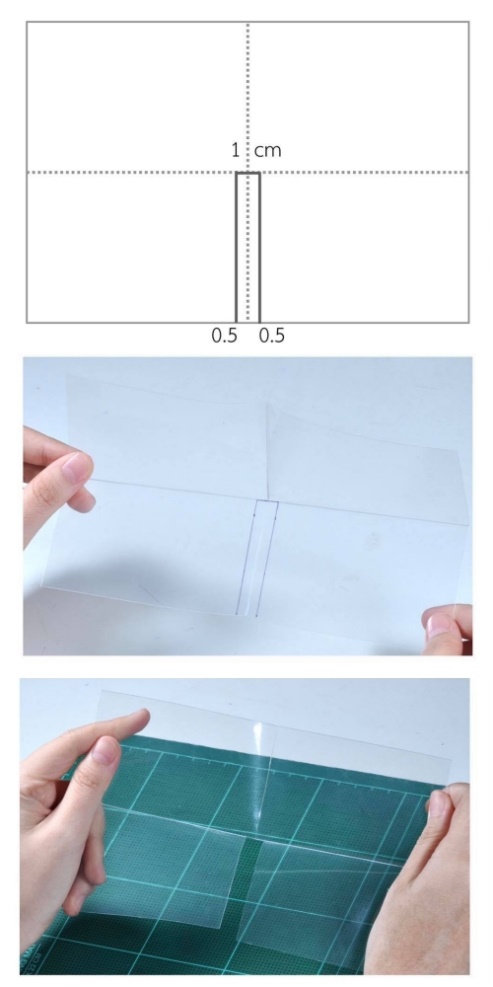 6.	จากการพับทั้งหมดจะเกิดรอยที่เส้นกลางดังรูป จากนั้นให้วัดขนาดออกจากเส้นกลางไปทางซ้าย 0.5 ซม. และวัดจากเส้นกลางออกไปทางขวาอีก 0.5 ซม. จะได้ดังรูปขวา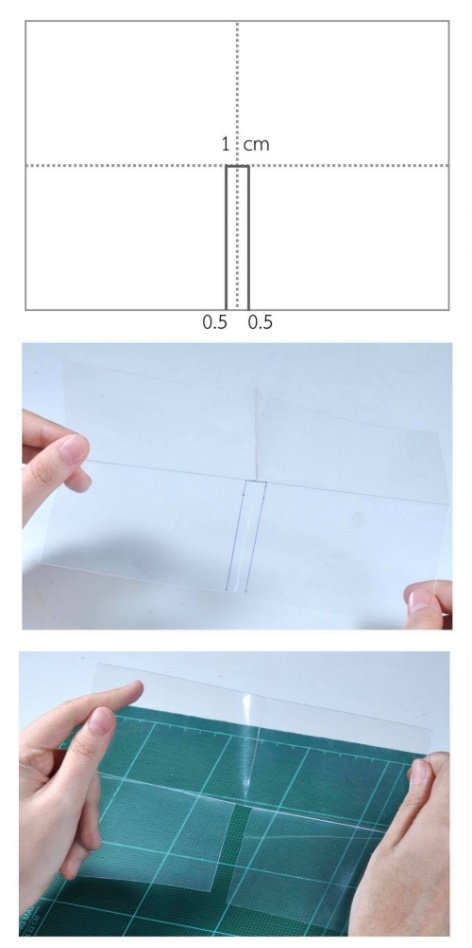 7.	ใช้กรรไกรตัดตามรอยที่วาดไว้ จะได้ดังรูป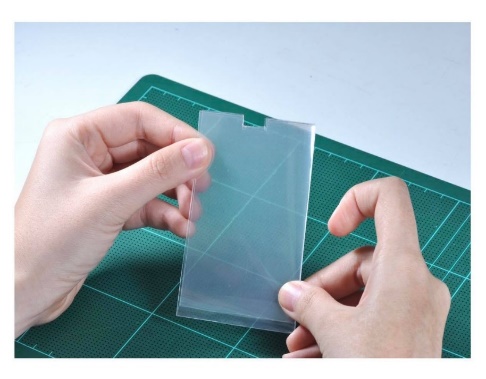 8. พับครึ่งลงมาในแนวยาวตามรอย พับครึ่งอีกครั้งในแนวตั้ง จากนั้นหมุนด้านที่ตัดให้อยู่ส่วนล่างดังรูป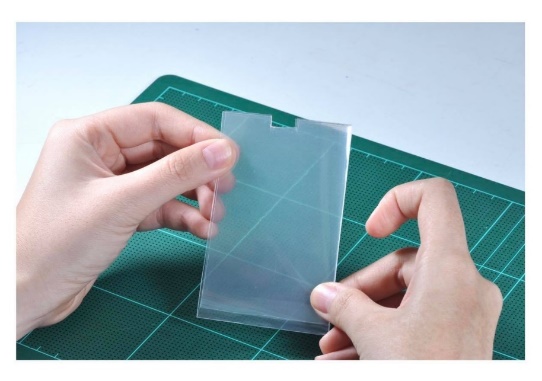 9. ตัดช่องสี่เหลี่ยมด้านบนขนาดพอประมาณ เพื่อเป็นตำแหน่งคล้องสายของหน้ากากอนามัยดังรูป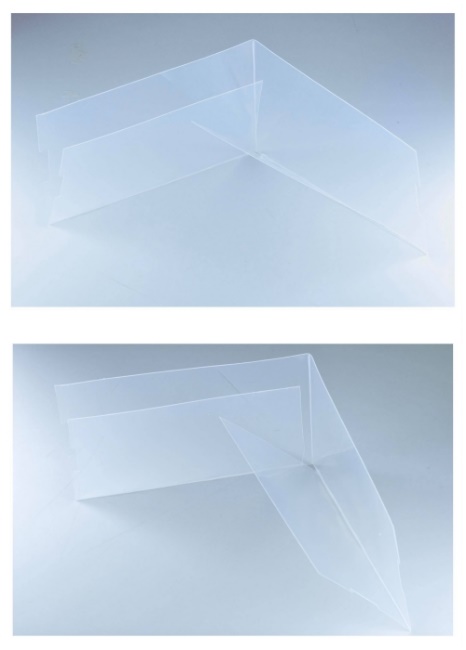 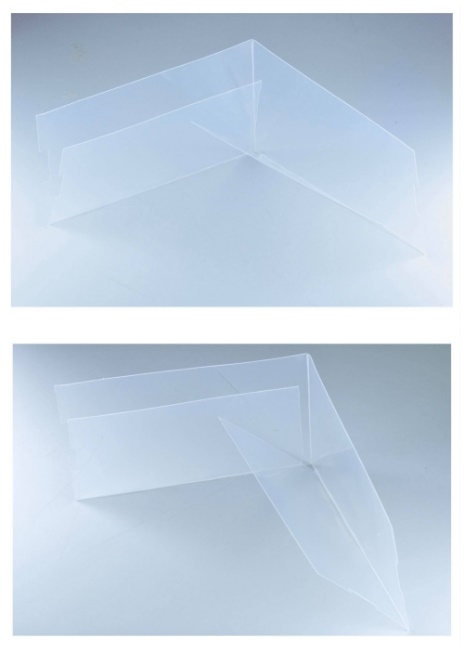 จากขั้นตอนทั้งหมดจะได้ที่เก็บหน้ากากอนามัยที่สมบูรณ์ดังรูปนี้วิธีการใช้งานที่เก็บหน้ากากอนามัย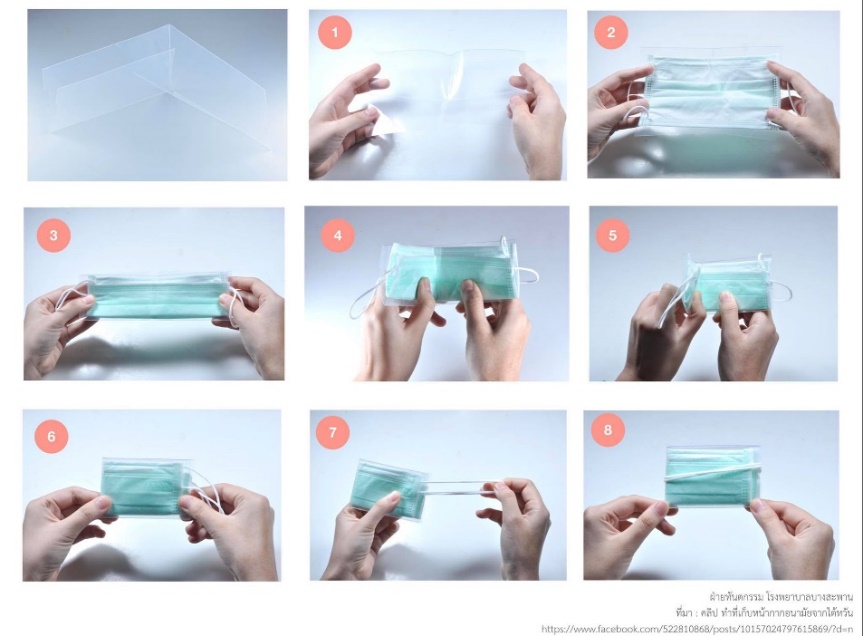 กางที่เก็บหน้ากากอนามัยออกให้ตำแหน่งคล้องสายอยู่ด้านข้าง ดังรูปนำหน้ากากอนามัยด้านที่สัมผัสสิ่งสกปรก(ด้านนอก) นำไปติดกับแผ่นพลาสติกพับครึ่งแนวยาวตามรอยที่ทำไว้จัดตำแหน่งหน้ากากอนามัยให้พอดี สังเกตรอยเดิมที่ทำไว้ในแนวขวางจากนั้นพับครึ่งอีกครั้งในแนวขวาง จะเห็นว่าร่องเก็บสายอยู่ฝั่งเดียวกันกับสายเก็บสายคล้องมาเกี่ยวให้ตรงบริเวณร่องที่ตัดไว้ดึงสายหน้ากากอนามัยเล็กน้อย แล้วขมวดสาย จับที่ปลายสายดังรูปจากนั้นนำสายไปคล้องกับฝั่งตรงข้าม เป็นอันเสร็จเรียบร้อยเมื่อผู้เรียนและครอบครัวนำสิ่งประดิษฐ์ชิ้นนี้ไปใช้ในชีวิตประจำวันแล้วให้อภิปรายผลการใช้งานในชั่วโมงถัดไปการคิด ออกแบบ และสร้างสรรค์ผลงานการวางแผนและลงมือปฏิบัติงานตาม กระบวนการทางวิทยาศาสตร์หรือการออกแบบเชิงวิศวกรรมการทำงานอย่างเป็นขั้นเป็นตอนกระบวนการคิดจากการถามคำถามและการให้เหตุผลในการตอบการตอบคำถามอย่างมีเหตุผล/วิธีคิดในการได้มาซึ่งคำตอบความกล้าแสดงความคิดเห็นของตนเองอย่างมีเหตุผล และเปิดใจรับฟังความคิดเห็นของผู้อื่นการแลกเปลี่ยนเรียนรู้ร่วมกันการแสดงออกอย่างสร้างสรรค์และการแก้ไขสถานการณ์เฉพาะหน้าการฟังอย่างลึกซึ้ง (สติ)ขั้นที่ระยะเวลาบทบาทของผู้สอนและผู้เรียนโอกาสหรือสิ่งที่นำมาใช้ประเมินผล6ชั่วโมงที่16-18กิจกรรมที่ 6 อภิปรายผลการบ้าน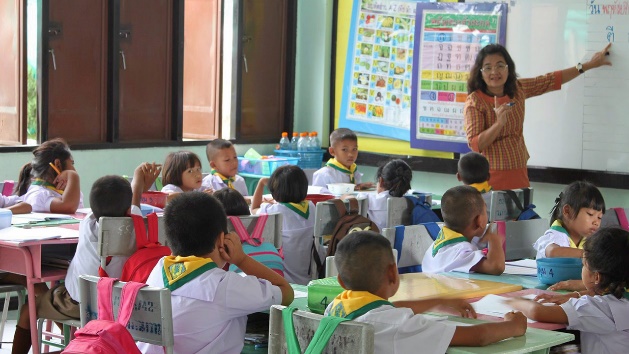 จัดกิจกรรมอภิปรายเกี่ยวกับการเรียนการสอนที่ผ่านมา โดยผู้สอนและผู้เรียนทุกคนมีส่วนร่วมในการแลกเปลี่ยนความคิดเห็นกัน ในหัวข้อต่าง ๆ เช่นได้ประโยชน์อย่างไรจากสิ่งที่ได้เรียนรู้ และนำไปใช้ในชีวิตประจำวันได้จริงหรือไม่จากการที่ได้สร้างสิ่งประดิษฐ์ขึ้นมา ตอบสนองต่อการใช้งานของผู้เรียนมากน้อยเพียงใด และหากมีข้อผิดพลาดต้องการให้มีการปรับปรุงแก้ไขในเรื่องใดบ้างกระบวนความคิดสร้างสรรค์ในการทำงาน การวางแผนและลงมือปฏิบัติงานตาม กระบวนการทางวิทยาศาสตร์การคิดอย่างเป็นระบบและเป็นขั้นตอนการคิดวิเคราะห์และสรุปข้อมูลอย่างมีเหตุผลความกล้าแสดงความคิดเห็นของตนเองอย่างมีเหตุผลและเปิดใจรับฟังความคิดเห็นของผู้อื่นกระบวนการคิดจากการถามคำถามและการให้เหตุผลในการตอบการตอบคำถามอย่างมีเหตุผล/วิธีคิดในการได้มาซึ่งคำตอบการแลกเปลี่ยนเรียนรู้ร่วมกันการแสดงออกอย่างสร้างสรรค์และการแก้ไขสถานการณ์เฉพาะหน้าความคิดสร้างสรรค์ระดมความคิดพร้อมวิธีแก้ปัญหาลำดับขั้นตอน(ลำดับขั้นก่อนหน้านี้)การคิดอย่างมีวิจารณญาณตั้งคำถามและประเมินความคิดและการแก้ปัญหาลำดับขั้นตอน(ลำดับขั้นก่อนหน้านี้)จินตนาการใช้ความรู้สึก ใช้ความเห็นอกเห็นใจ การสังเกต และอธิบายความเกี่ยวโยงของประสบการณ์ของตนและข้อมูลที่ได้สำรวจ ค้นหา ระดมความคิด1, 2, 33, 4เข้าใจบริบทและขอบเขตของปัญหาที่เกิดขึ้นทบทวนทฤษฎีทางเลือกความคิดเห็นและเปรียบเทียบเพื่อหามุมมองเกี่ยวกับปัญหาที่เกิดขึ้น1, 2, 32, 4สอบถามเพื่อสร้างความสัมพันธ์  สร้างมุมมองเชิงบูรณาการ สร้างวินัย และอื่น ๆลองเล่นกับความผิดปกติ ความเสี่ยงความคิดที่แตกต่างจากกรอบโดยสิ้นเชิง2, 34ระบุจุดแข็งและจุดอ่อนของหลักฐานข้อโต้แย้ง  คำอ้างและความเชื่อความท้าทายของสมมติฐาน ตรวจสอบความถูกต้อง วิเคราะห์ช่องว่างในการเรียนรู้2, 33, 4ลงมือทำและแบ่งปันนึกภาพ แสดงสิ่งที่คิด ผลิต คิดค้นผลิตภัณฑ์ใหม่ หาวิธีการแก้ปัญหาการทำงานชื่นชมมุมมองความแปลกใหม่ทางการแก้ปัญหาหรือผลกระทบที่อาจเกิดขึ้นได้2, 34ประเมิน หาพื้นฐาน แสดงความคิดเห็น  มีผลิตผลเชิงตรรกะ มีเกณฑ์จริยธรรม หรือสุนทรียศาสตร์ มีการหาเหตุผลตระหนักถึงอคติทางมุมมองของตนเอง (ตามที่ได้รับจากผู้อื่น) ความไม่แน่นอน ข้อจำกัดของวิธีการแก้ปัญหา3, 44ระดับการคิดระดับ 1ระดับ2ระดับ3ระดับ4จินตนาการความรู้สึก ความเอาใจใส่ การสังเกตการอธิบายเพื่อเชื่อมโยงระหว่างประสบการณ์เดิมและความรู้ใหม่สำรวจ ค้นหา และสร้างความคิด(ขั้นตอนที่ 2, 4)ผู้เรียนแสดงให้เห็นการให้ความร่วมมือกับกิจกรรมน้อย ผู้เรียนแสดงให้เห็นการให้ความร่วมมือกับกิจกรรมค่อนข้างน้อย ผู้เรียนแสดงให้เห็นการให้ความร่วมมือกับกิจกรรมอย่างชัดเจน ผู้เรียนแสดงให้เห็นความกระตือรือร้นและมีส่วนร่วมในกิจกรรมอย่างชัดเจนลงมือทำและแบ่งปันแสดงสิ่งที่คิด ผลิตผลิตภัณฑ์ใหม่หาวิธีการแก้ปัญหาการทำงานชื่นชมมุมมองความแปลกใหม่ทางการแก้ปัญหาหรือผลกระทบที่อาจเกิดขึ้นได้(ขั้นตอนที่ 2, 3, 4)สิ่งที่คิดขึ้นใหม่และการอธิบายคำตอบของผู้เรียน ยังมีข้อจำกัดของการยกตัวอย่างประกอบเหตุและผลของการได้มาซึ่งคำตอบสิ่งที่คิดขึ้นใหม่และการอธิบายคำตอบของผู้เรียน มีการยกตัวอย่างประกอบเหตุและผลของการได้มาซึ่งคำตอบบ้าง แต่ยังเบี่ยงเบนไปจากความรู้เดิมเล็กน้อยสิ่งที่คิดขึ้นใหม่และการอธิบายคำตอบของผู้เรียน มีการยกตัวอย่างประกอบเหตุและผลของการได้มาซึ่งคำตอบค่อนข้างชัดเจน มีการอ้างอิงจากศาสตร์อื่นบ้างมาอภิปรายเพิ่มเติมแต่แนวคิดยังคล้ายกับที่เคยมีมาก่อนหน้านี้ แต่ปรับใหม่เป็นรูปแบบของตัวเองสิ่งที่คิดขึ้นใหม่และการอธิบายคำตอบของผู้เรียน มีการยกตัวอย่างประกอบเหตุและผลของการได้มาซึ่งคำตอบชัดเจน มีการอ้างอิงศาสตร์วิชาอื่น ๆ มาเชื่อมโยงประกอบ มีเหตุผลที่น่าเชื่อถือ มีการอภิปรายแนวคิดเพิ่มเติมที่ต่างไปจากที่เคยมีมาแต่เดิมเป็นตัวของตัวเองชัดเจน 